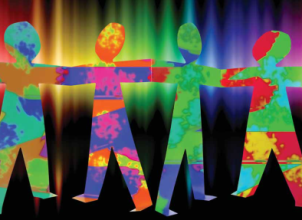 Thank you for showing an interest in the position of Public Representative for the Cancer Prevention and Early Detection work stream of the Cancer and Nutrition National Institute for Health Research (NIHR) infrastructure collaboration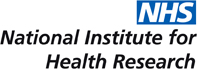 Tell us a little bit about yourself…..We are looking for a member of the public with an interest in nutrition and cancer prevention to work closely with our patient representative.  Role summary and responsibilitiesRequired skills and experience Your support requirementsMany thanksPlease return to Professor Annie Anderson a.s.anderson@dundee.ac.uk Name:Address:Tel:E-mail:Employed / Unemployed / RetiredEmployed / Unemployed / RetiredIf employed please tell us a little more about your roleIf employed please tell us a little more about your roleFull time / Part timeFull time / Part timePresent Role:Company:Please tell us why this area is of interest to you:Please tell us why you think you are suitable for this role.Please tell us about any skills and experience that will support you in undertaking the responsibilities of this role. Do you consider yourself to have a disability?Yes / No / Prefer not to sayIf yes please let us know below about any additional support you may need